CanadaCanadaCanadaJuly 2025July 2025July 2025July 2025MondayTuesdayWednesdayThursdayFridaySaturdaySunday123456Canada Day78910111213141516171819202122232425262728293031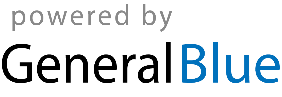 